2022-2022 Güz Yarıyılı Kamu Hukuku Tezli Yüksek LisansProgramı'na Ait Ders ProgramıDersin KoduDersin AdıDers Günü / SaatiDerslikKHUK 733Aristoteles'in Adalet KavramıCuma / 18:0021:00730KHUK 725 (KHUK511a.1)İdarinin Hukuksal Sorumluluğu ve Tam Yargı DavalarıPazartesi / 18:0021:001021KHUK 741(KHUK516a.1)Eleştirel İnsan Hakları TeorisiPerşembe / 18:0021:001044KHUK 724(KHUK526a.1)Kişisel Verilerin KorunmasıSalı/ 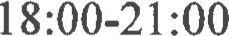 1044KHUK 753 (KHUK819a.1)Cumhuriyet Öncesi Dönemde Devlet YönetimiÇarşamba / 18:0021:001021KHUK 717(KHUK501a.1)Ceza Muhakemesi Hukukunda KorumaTedbirleriPazartesi / 18:0021:001048KHUK 700 (KHUK824a.1)SeminerÇarşamba / 15:00-24:001044